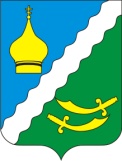 РОССИЙСКАЯ ФЕДЕРАЦИЯРОСТОВСКАЯ ОБЛАСТЬМАТВЕЕВО – КУРГАНСКИЙ РАЙОНМУНИЦИПАЛЬНОЕ ОБРАЗОВАНИЕ«МАТВЕЕВО - КУРГАНСКОЕ СЕЛЬСКОЕ ПОСЕЛЕНИЕ»АДМИНИСТРАЦИЯ МАТВЕЕВО – КУРГАНСКОГОСЕЛЬСКОГО ПОСЕЛЕНИЯРАСПОРЯЖЕНИЕ«13»  сентября 2019г.                             №  87                         п. Матвеев КурганВ соответствии с постановлением Администрации Матвеево-Курганского сельского поселения от 28.06.2018 № 137 «Об утверждении Порядка разработки, реализации и оценки эффективности муниципальных программ» постановление Администрации Матвеево-Курганского сельского от 02.11.2018г. № 203 «Об утверждении муниципальной программы «Развитие культуры на 2019-2030гг.»»                            ПОСТАНОВЛЯЮ:Утвердить план реализации муниципальной программы «Развитие культуры на 2019-2030гг.» на 2019 год согласно приложению.Настоящее распоряжение вступает  в силу со дня его принятия.  3. Контроль за исполнением настоящего распоряжения оставляю за собой.Зам Главы АдминистрацииМатвеево-Курганского сельского поселения                                                                        А.А. НовакПриложение к распоряжению АдминистрацииМатвеево – Курганского сельского поселения от «13» сентября 2019г. №87                                                                              Планреализации муниципальной программы «Развитие культуры на 2019-2030гг.» на 2019 год-------------------------------------------------------------<*> Объем расходов приводится на очередной О внесении изменений в план реализации муниципальной программы «Развитие культуры на 2019-2030гг. »№ п/пНаименование подпрограммы,основного мероприятия,целевой программы, контрольного события программыОтветственный 
 исполнитель  
  ФИООжидаемый результат  (краткое описание)Срок    
реализации 
  (дата)всегов том числев том числев том числев том числе№ п/пНаименование подпрограммы,основного мероприятия,целевой программы, контрольного события программыОтветственный 
 исполнитель  
  ФИООжидаемый результат  (краткое описание)Срок    
реализации 
  (дата)всегобюджетпоселенияфедеральный бюджетобластной бюджетбюджет района12345678910Подпрограмма 1  «Дома культуры и  другие учреждения культуры»Подпрограмма 1  «Дома культуры и  другие учреждения культуры»Подпрограмма 1  «Дома культуры и  другие учреждения культуры»Подпрограмма 1  «Дома культуры и  другие учреждения культуры»11998,411998,41.Расходы на обеспечение деятельности (оказание услуг) казенных учреждений сельского поселения в рамках подпрограммы «Дома культуры и другие учреждения культуры» муниципальной программы «Развитие культуры в Матвеево-Курганском сельском поселении» (Расходы на выплаты персоналу казенных учреждений)Расходы на обеспечение деятельности (оказание услуг) казенных учреждений сельского поселения в рамках подпрограммы «Дома культуры и другие учреждения культуры» муниципальной программы «Развитие культуры в Матвеево-Курганском сельском поселении» (Расходы на выплаты персоналу казенных учреждений)6867,26867,21.1.Фонд оплаты труда и страховые взносы6867,26867,21.1.1Заработная плата 5280,75280,71.1.2Начисления на выплаты по оплате труда 1586,51586,5   2.Прочая закупка товаров, работ и услуг для государственных (муниципальных) нужд4842,24842,23.Уплата прочих налогов. сборов и иных платежей112,0112,03.1.1.Иные налоги107,5107,53.2.1.Прочие расходы4,54,54Мероприятия  по организации и проведению фестивалей, конкурсов, торжественных мероприятий и др. мероприятий в области культуры в рамках подпрограммы «Дома культуры и  другие учреждения культуры»муниципальной программы «Развитие культуры на 2019-2030гг.» (Прочая закупка товаров, работ и услуг для обеспечения государственных (муниципальных нужд)1771774.1..Прочие расходы177,0177,04.2. Увеличение стоимости материальных запасов177,0177,0